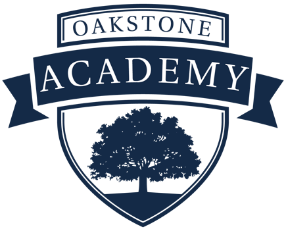 Classroom Aide PositionPart or Full-Time Opportunities2023-24 School YearOakstone Academy School900 Club DriveWesterville, OH 43081614-865-0400CCDE/Oakstone Academy School is seeking interested candidates for the position of Classroom Aide for the 2023-24 School Year.  The schedules offered may be Part-Time or Full-Time 12-month schedules that follow the 185-day school calendar, along with working during summer programs for 238 days of service.  Part-Time schedules can be adjusted to fit your busy schedule.  With the 12-month full-time schedule, benefits will be provided.For anyone wishing to take a gap year from school, if you are undecided about which direction to take your career, or if you would like to pursue a career in Education, this position can assist with your career transition.The Children’s Center for Developmental Enrichment (CCDE)/Oakstone Academy School is a private, chartered school serving typically developing and special-needs students Pre-Kindergarten through High School located in Westerville, Ohio, northeast of Columbus.  Our special-needs students primarily have Autism Spectrum Disorder.Part-Time Hourly Rate: $18.00 - $26.00 per hourFull-Time Salary Rate: $35,000 - $42,000 per yearCertification/License in any of the following:1-Year Educational Aide License Job Description and Requirements: Maintain the Mission of “Serving Students, Families, and Each Other.”Working cooperatively and collaboratively in a team environment Differentiate Lesson Plans and Academic Instruction for students with diverse learning abilitiesWork closely with general education colleagues, Intervention Specialists, and Therapy Teams.Develops lesson plans and instructional materials and translate lesson plans into learning experiences to best utilize the available time for instruction. Communicate consistently with families concerning academic, social, and behavioral goalsAdminister formative and summative progress evaluations to demonstrate the effectiveness of instructional practices.Assist in maintaining classroom managementPerform other duties as assignedQualificationsRequired License: 1-Year Educational Aide PermitAbility to work independently and in a team environmentExcellent oral and written communication and human relations skillsAbility to build relationships with students, parents, colleagues, and outside organizationsAbility to meet all deadlines and prioritize projectsInterested candidates should contact;Wes KremerHuman Resources DirectorOakstone Academy SchoolWKremer@ccde.org CCDE/Oakstone Academy School is an Equal Opportunity Employer.